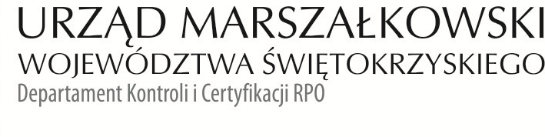 KC-I.432.508.1.2022 	Kielce, dn. 09.12.2022 r.Gmina Jędrzejówul. 11 – go Listopada 33a28-300 JędrzejówInformacja Pokontrolna Nr KC-I.432.508.1.2022/LJ-2z kontroli realizacji projektu nr RPSW.07.04.00-26-0077/16 pn.: „Rozbudowa i modernizacja istniejącej infrastruktury edukacyjno-sportowej na terenie Gminy Jędrzejów”, realizowanego 
w ramach Działania 7.4 „Rozwój infrastruktury edukacyjnej i szkoleniowej”, 7 Osi priorytetowej „Sprawne usługi publiczne” Regionalnego Programu Operacyjnego Województwa Świętokrzyskiego na lata 2014 - 2020, polegającej na weryfikacji dokumentów w zakresie prawidłowości przeprowadzenia właściwych procedur dotyczących udzielania zamówień publicznych, przeprowadzonej na dokumentach w siedzibie Instytucji Zarządzającej Regionalnym Programem Operacyjnym Województwa Świętokrzyskiego na lata 2014 – 2020 w dniach od 21.11.2022r do 23.11.2022r.I. INFORMACJE OGÓLNE:1.Nazwa i adres badanego Beneficjenta:Gmina Jędrzejówul. 11 go Listopada 33a28-300 Jędrzejów2.Status prawny Beneficjenta:Wspólnota samorządowaII. PODSTAWA PRAWNA KONTROLI:	Niniejszą kontrolę przeprowadzono na podstawie art. 23 ust. 1 w związku z art. 22 ust. 4 ustawy 
z dnia 11 lipca 2014 r. o zasadach realizacji programów w zakresie polityki spójności finansowanych w perspektywie finansowej 2014-2020 (Dz.U. z 2020 r., poz. 818 j.t.). III. OBSZAR I CEL KONTROLI:1. Cel kontroli stanowi weryfikacja dokumentów w zakresie prawidłowości przeprowadzenia przez Beneficjenta właściwych procedur dotyczących udzielania zamówień publicznych w ramach realizacji projektu nr RPSW.07.04.00-26-077/162. Weryfikacja obejmuje dokumenty dotyczące udzielania zamówień publicznych związanych
z wydatkami przedstawionymi przez Beneficjenta we wniosku o płatność nr RPSW.07.04.00-26-0077/16 – 009.3. Kontrola przeprowadzona została przez Zespół Kontrolny złożony z pracowników Departamentu Kontroli i Certyfikacji RPO Urzędu Marszałkowskiego Województwa Świętokrzyskiego z siedzibą w Kielcach, w składzie:- Pani Luiza Jurczenko – Starszy Inspektor (kierownik Zespołu Kontrolnego),- Pan Joanna Jasik - Główny Specjalista (członek Zespołu Kontrolnego).IV. USTALENIA SZCZEGÓŁOWE:W wyniku dokonanej w dniach od 21.11.2022r. do dnia 23.11.2022r. weryfikacji dokumentów dotyczących zamówień udzielonych w ramach projektu nr RPSW.07.04.00-26-0077/16, przesłanych do Instytucji Zarządzającej Regionalnym Programem Operacyjnym Województwa Świętokrzyskiego na lata 2014 – 2020 przez Beneficjenta za pośrednictwem Centralnego systemu teleinformatycznego SL2014, Zespół Kontrolny ustalił, co następuje:Beneficjent w trybie określonym w art. 275 ust. 1 ustawy z dnia 11.09.2019 r. Prawo zamówień publicznych, (Dz.U. z 2019 poz. 2019) przeprowadził postępowanie o udzielenie zamówienia publicznego, które zostało opublikowane w Biuletynie Zamówień Publicznych w dniu 16.02.2022r., pod numerem 2022/BZP 00058515/01 i dotyczyło przebudowy istniejącego boiska szkolnego przy Szkole Podstawowej nr 2 w Jędrzejowie.Efektem przeprowadzonego postępowania było podpisanie w dniu 11.04.2022r umowy 
nr 12/2022 pomiędzy Beneficjentem Gmina Jędrzejów, ul. 11 - go Listopada 33a, 28-300 Jędrzejów a firmą Multisport Boiska Sportowe sp. z o. o , ul. Karola Olszewskiego 13A, 43-600 Jędrzejów na kwotę 1 053 437,00 zł netto (1 295 272,51 zł brutto).Zgodnie z § 15 ust.2 lit. e Umowy nr 12/2022 z dnia 11.04.2022r. podpisano w dniu 01.09.2022r. aneks nr 1 do umowy zwiększający wartość umowy oraz wydłużający termin inwestycji.
(dokumentacja potwierdzająca zawarcie aneksu stanowi dowód nr 1)Dokonana zmiana jest zgodna z art.455 ust. 2 Prawo zamówień publicznych (Dz. U. z 2022r. poz.25) oraz §25 ust.2 lit. e Umowy nr 12/2022 z dnia 11.04.2022r.Zamówienie zostało wykonane zgodnie z umową i w terminie co zostało potwierdzone protokołem odbioru końcowego z dnia 17.10.2022r.W wyniku weryfikacji zamówienia nie stwierdzono nieprawidłowości. Postępowanie zostało zweryfikowane przy wykorzystaniu listy sprawdzającej stanowiącej 
dowód nr 2 do Informacji Pokontrolnej.V. REKOMENDACJE I ZALECENIA POKONTROLNE:Instytucja Zarządzająca RPOWŚ na lata 2014-2020 odstępuje od wydania zaleceń pokontrolnych.	Niniejsza Informacja Pokontrolna zawiera 3 strony oraz 2 dowody, które są dostępne 
do wglądu w siedzibie Departamentu Kontroli i Certyfikacji RPO, ul. Wincentego Witosa 86, 
25-561 Kielce.Dokument sporządzono w dwóch jednobrzmiących egzemplarzach, z których jeden zostaje przekazany Beneficjentowi. Drugi egzemplarz oznaczony terminem „do zwrotu” należy odesłać na podany powyżej adres w terminie 14 dni od dnia otrzymania Informacji Pokontrolnej.Jednocześnie informuje się, iż w ciągu 14 dni od dnia otrzymania Informacji Pokontrolnej Beneficjent może zgłaszać do Instytucji Zarządzającej pisemne zastrzeżenia, co do ustaleń w niej zawartych. Zastrzeżenia przekazane po upływie wyznaczonego terminu nie będą uwzględnione.Kierownik Jednostki Kontrolowanej może odmówić podpisania Informacji Pokontrolnej informując na piśmie Instytucję Zarządzającą o przyczynach takiej decyzji.Kontrolujący:      IMIĘ I NAZWISKO: Luiza Jurczenko  ..………………………….……………. IMIĘ I NAZWISKO: Joanna Jasik……………………………………..        		     				                                                                                                    Kontrolowany/a 						………………………………..